Date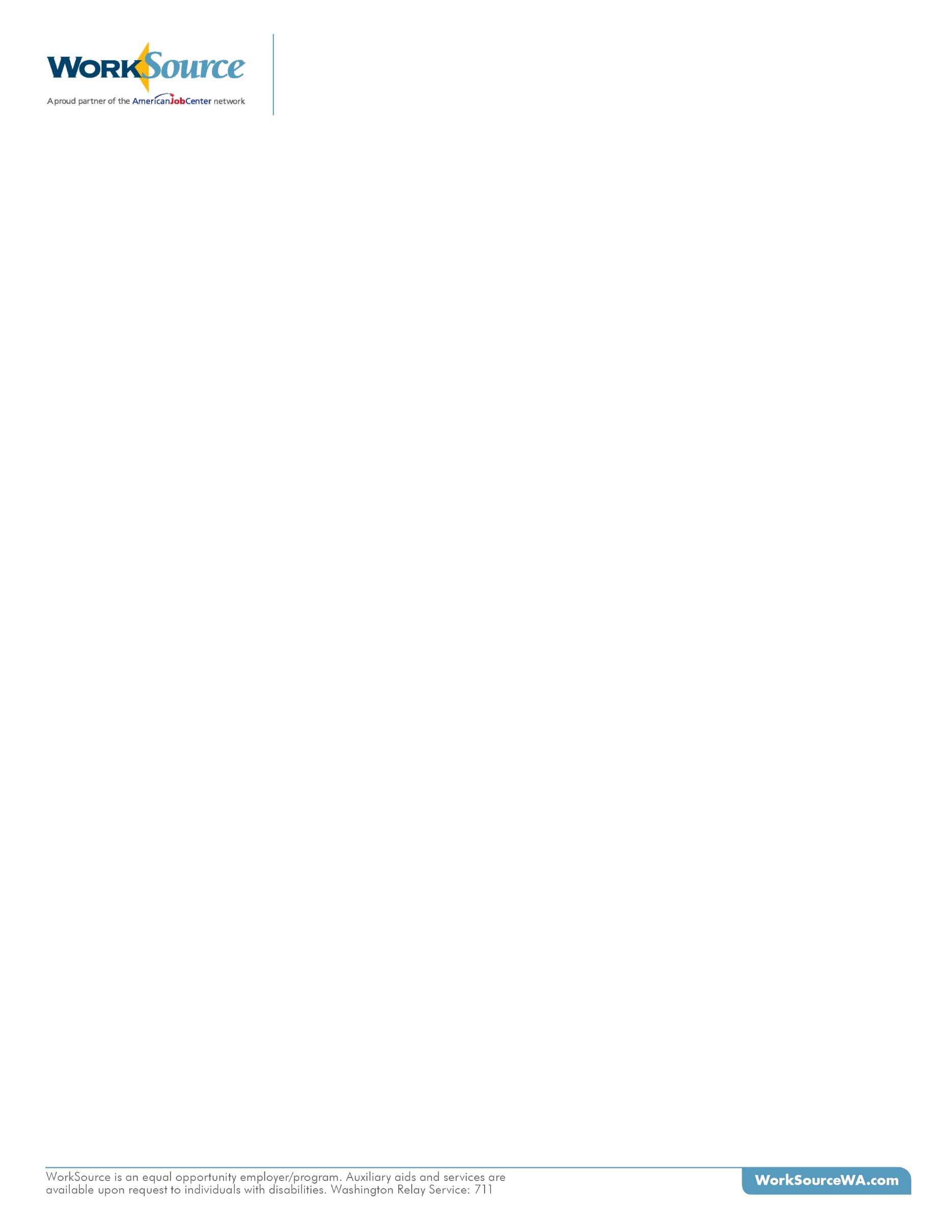 Personnel Director
ABC Manufacturing Inc.
40 North Ridge
Spokane, WA 99500Dear Personnel Director:[Replace this filler text with your message] Lorem ipsum dolor sit amet, consectetur adipiscing elit. Aenean euismod nulla quam, accumsan accumsan sem adipiscing at. Aenean semper lorem eu leo faucibus, elementum placerat eros pulvinar. Suspendisse a varius purus. Suspendisse molestie placerat commodo. Praesent viverra feugiat nibh, lacinia malesuada ipsum consequat malesuada. Phasellus tempor libero consectetur, tempor felis a, lacinia urna. Sed quis dui fermentum lectus condimentum auctor. Nulla condimentum dui ac nunc consectetur tempus. Praesent nec enim purus. Etiam euismod posuere auctor. Suspendisse sit amet elit diam. Morbi tincidunt est sed aliquam ullamcorper. Etiam mattis luctus ipsum, non iaculis mauris tristique quis. Mauris iaculis dictum diam, at rhoncus ligula eleifend ut. In viverra nunc mauris, sit amet iaculis velit vestibulum condimentum. Nullam suscipit suscipit mi, vulputate pulvinar erat ullamcorper a. Class aptent taciti sociosqu ad litora torquent per conubia nostra, per inceptos himenaeos. Curabitur justo enim, vehicula non tortor vel, tristique placerat lorem. Aliquam enim leo, sollicitudin vel felis at, luctus molestie libero. Duis vitae fermentum arcu. Vivamus ullamcorper mauris sed sem semper lacinia.Class aptent taciti sociosqu ad litora torquent per conubia nostra, per inceptos himenaeos. Curabitur justo enim, vehicula non tortor vel, tristique placerat lorem. Aliquam enim leo, sollicitudin vel felis at, luctus molestie libero. Duis vitae fermentum arcu. Vivamus ullamcorper mauris sed sem semper lacinia. Nullam ultricies nisi non purus interdum sagittis. Sincerely,Melanie AndersonTitleDirect phoneEmail address